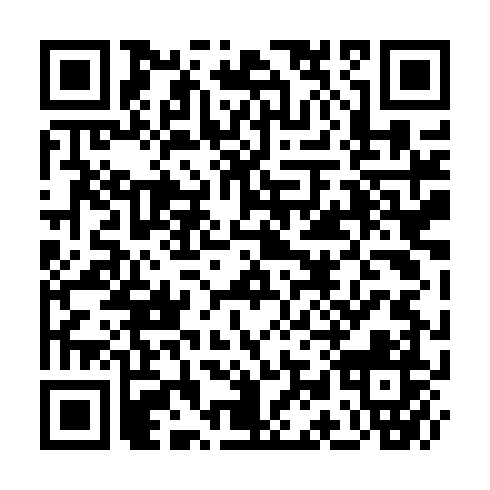 Ramadan times for Jose de San Martin, ArgentinaMon 11 Mar 2024 - Wed 10 Apr 2024High Latitude Method: NonePrayer Calculation Method: Muslim World LeagueAsar Calculation Method: ShafiPrayer times provided by https://www.salahtimes.comDateDayFajrSuhurSunriseDhuhrAsrIftarMaghribIsha11Mon5:555:557:341:525:238:098:099:4212Tue5:565:567:351:515:228:078:079:4013Wed5:585:587:361:515:218:058:059:3814Thu5:595:597:381:515:208:038:039:3615Fri6:016:017:391:515:188:028:029:3416Sat6:026:027:401:505:178:008:009:3217Sun6:046:047:411:505:167:587:589:3018Mon6:056:057:431:505:157:567:569:2819Tue6:066:067:441:495:137:547:549:2620Wed6:086:087:451:495:127:527:529:2421Thu6:096:097:461:495:117:517:519:2222Fri6:116:117:481:495:107:497:499:2023Sat6:126:127:491:485:087:477:479:1824Sun6:136:137:501:485:077:457:459:1625Mon6:156:157:511:485:067:437:439:1426Tue6:166:167:521:475:047:427:429:1227Wed6:176:177:541:475:037:407:409:1028Thu6:196:197:551:475:027:387:389:0829Fri6:206:207:561:465:007:367:369:0630Sat6:216:217:571:464:597:347:349:0531Sun6:226:227:581:464:587:327:329:031Mon6:246:248:001:464:567:317:319:012Tue6:256:258:011:454:557:297:298:593Wed6:266:268:021:454:547:277:278:574Thu6:276:278:031:454:527:257:258:565Fri6:296:298:041:444:517:247:248:546Sat6:306:308:061:444:507:227:228:527Sun6:316:318:071:444:487:207:208:508Mon6:326:328:081:444:477:187:188:499Tue6:336:338:091:434:467:177:178:4710Wed6:346:348:101:434:447:157:158:45